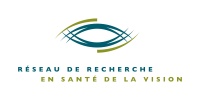 PRIX D’EXCELLENCE MSc PhDPROGRAMME ÉTUDIANTRÉSEAU DE RECHERCHE EN SANTÉ DE LA VISIONConcours 2019 - 2020 RÈGLEMENTSDate limite de soumission :		 15 août 2019**Advenant que cette date tombe un vendredi ou un samedi, le candidat aura jusqu’au dimanche soir pour faire parvenir sa demande au RRSV.Objectif du concoursCes prix ont pour objectif d’aider les étudiants en recherche en vision à la maîtrise et au doctorat à mieux performer aux concours de bourses des grands organismes subventionnaires (FRQ, IRSC, CRSNG, CRSH). Les étudiants bénéficieront ainsi des commentaires constructifs d’évaluateurs expérimentés qui leur permettront de consolider leur demande et d’augmenter leurs chances de succès à ces concours.AdmissibilitéPour être admissible au concours des Prix d’excellence du RRSV:Le candidat doit être inscrit à temps plein au plus tard le 30 septembre 2019 à un programme de maîtrise ou de doctorat sous la supervision d’un membre du RRSV.Le projet de recherche de maîtrise ou de doctorat du candidat doit porter sur la santé de la vision.Le candidat s’engage à soumettre sa demande de bourse au FRQ (FRQS, FRQNT ou FRQSC) dans l’année courante (automne de la même année). Dans les rares cas où un candidat ne serait pas admissible à un concours de bourse de maîtrise ou de doctorat du FRQ, mais serait admissible aux concours de bourses des IRSC, du CRSNG ou du CRSH, le candidat s’engage à soumettre sa demande de bourse à l’un de ces trois organismes.Il est de la responsabilité de l’étudiant de s’assurer de son admissibilité au concours auquel il fera une demande, quel qu’il soit. Un étudiant ne peut se prévaloir que d’un seul prix d’excellence au cours de ses études (tous niveaux de formation inclus). Documents à soumettreLe formulaire « Prix d’excellence MSc PhD » dûment complété.Une copie complète de votre demande de bourse de maîtrise ou de doctorat, tel qu’exigé par l’organisme auquel il fait une demande (FRQS, FRQNT, FRQSC, ou le cas échéant IRSC, CRSNG ou CRSH). TOUS les documents requis par cet organisme doivent être soumis au RRSV (incluant, selon le cas: formulaire de demande, CV commun du candidat, relevés de notes officiels, copies des avis d'attribution des bourses, prix et distinctions, accusés-réception d'articles soumis et notifications de l'éditeur des articles acceptés pour publication, etc.). Aucun document additionnel ne sera accepté.Prière de contacter ou de consulter le site Web de l’organisme concerné pour obtenir les formulaires, connaître leurs dates limites et pour plus de détails: FRQS: 	http://www.frqs.gouv.qc.ca/FRQNT: 	http://www.frqnt.gouv.qc.ca/ FRQSC: 	http://www.frqsc.gouv.qc.ca/IRSC: 	http://www.cihr-irsc.gc.ca/ CRSNG: 	http://www.nserc-crsng.gc.ca/ CRSH: 	http://www.sshrc-crsh.gc.ca/ Une preuve d’inscription à une université québécoise (si déjà disponible au moment de la soumission du dossier. Sinon, fournissez cette preuve dans le mois suivant).Une copie complète du dossier du directeur de recherche tel qu’exigé par le FRQS (ou le cas échéant IRSC, CRSNG ou CRSH).Le directeur de recherche doit faire parvenir au RRSV, dans un fichier Excel à part, la mise à jour du suivi de ses étudiants financés dans le passé par le RRSV. La coordonnatrice fournira au chercheur, sur demande, une copie du document de suivi, qu’il n’aura qu’à mettre à jour.IMPORTANT: Les récipiendaires d’un prix d’excellence devront faire parvenir l’accusé réception du dépôt de leur demande de bourse au FRQ (ou IRSC, CRSNG, CRSH) dans la semaine suivant son dépôt ainsi qu’une preuve d’inscription au 2ième ou 3ième cycle (si absente lors de la soumission). Veuillez consulter les sites Web des organismes éligibles (voir la liste ci-dessus) au présent concours pour connaître leurs dates limites respectives. Les dossiers incomplets et/ou non conformes seront rejetés.Critères d’évaluationLa demande sera évaluée en fonction de la qualité du dossier du candidat et de ses chances de succès au concours de bourse auquel il appliquera. La grille d’évaluation du concours auquel il fera une demande sera celle utilisée par le Comité scientifique du RRSV. Montant du prixLe montant d’un prix d’excellence sera de 2 500 $ non renouvelable.EngagementTout récipiendaire d’un prix d’excellence s’engage à:reconnaître le soutien du RRSV sur chacune des publications et présentations (orale et par affiche) découlant du projet pour lequel il a reçu le prix d’excellence du RRSV en utilisant l’un des libellés suivants, selon la langue de publication et le sujet traité: « Le Réseau de recherche en santé de la vision » ou « The Vision Health Research Network » s’il ne s’agit pas d’un projet en lien avec la DMLA. « La Fondation Antoine Turmel et le Réseau de recherche en santé de la vision » ou « The Antoine Turmel Foundation and The Vision Health Research Network » s’il s’agit d’un projet en lien avec la DMLAprésenter les résultats de son projet de recherche à la réunion annuelle du RRSVrépondre aux demandes de suivi que lui enverra le RRSV après la complétion de sa maîtrise ou de son doctorat pour fins d’évaluation du programme des prix d’excellence du RRSV. CalendrierDate limite de soumission :	  				15 août*Remise des évaluations par le jury:				 	15 septembreAnnonce des octrois et transmission des commentaires:		17 septembre*Cette date a été choisie afin de permettre au Comité scientifique d’évaluer les demandes suffisamment tôt pour que les étudiants puissent bénéficier de ces évaluations et s’en servir pour améliorer leur demande de bourse aux grands organismes subventionnaires. Advenant que cette date tombe un vendredi ou un samedi, le candidat aura jusqu’au dimanche soir pour faire parvenir sa demande au RRSV.Nombre de prix par concours: Le nombre de prix est tributaire de la disponibilité des fonds.Prière de faire parvenir une copie de votre demande au: reseau.vision@ircm.qc.ca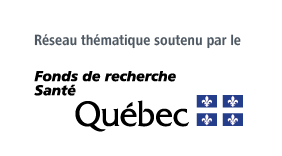 Pour de plus amples informations et/ou pour confirmer votre admissibilité :Réseau de recherche en santé de la vision 514-987-5636reseau.vision@ircm.qc.ca, reseauvision.ca PRIX D’EXCELLENCE MSc PhD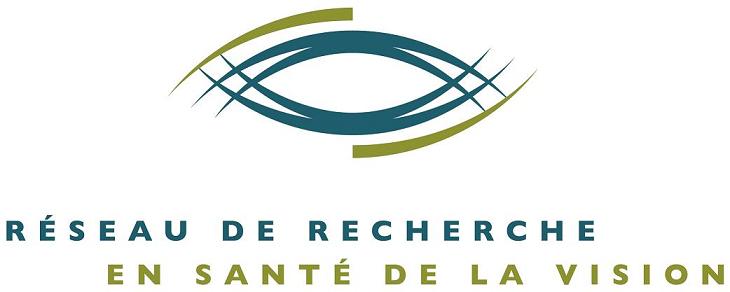 Concours 2019 - 2020FORMULAIREDATE LIMITE DE SOUMISSION :		15 août 2019**Advenant que cette date tombe un vendredi ou un samedi, le candidat aura jusqu’au dimanche soir pour faire parvenir sa demande au RRSV.À quel concours du RRSV appliquez-vous? Prix d’excellence – MSc			 Prix d’excellence – PhDSalutations (M ou Mme) :NOM, Prénom :Adresse courriel :Adresse postale :Téléphone :Programme et niveau d’études:Université, faculté et département :Coordonnées du (des) directeur(s) de recherche :NOM, Prénom:Adresse courriel:Titre du projet:  Ce projet pourrait-il avoir un impact sur la compréhension et/ou le traitement de la DMLA ? 						oui  		nonCe projet implique-t ’il l’utilisation d’une ressource du RRSV?	 oui  		nonSi oui, précisez Infrastructures communes (précisez laquelle/lesquelles : _________________________)  Programme Réseautage national et international  Autre (précisez : ________________________________) À quel grand concours prévoyez-vous faire une demande cet automne? Bourse de formation de maîtrise du FRQS Bourse de formation de doctorat du FRQS Bourse de 2e cycle du FQRNT (maîtrise) Bourse de 3e cycle du FQRNT (doctorat) Bourse de doctorat en recherche pour étudiants étrangers du FRQNT Bourse d’excellence pour étudiants étrangers (PBEEE) du FRQNT Bourse du FRQSC Bourse des IRSC Bourse du CRSNG  Bourse du CRSH Avez-vous déjà appliqué pour le prix d’excellence ?	oui  	nonSi oui, en quelle(s) année (Maitrise ou PhD) :